Parent Information  Booklet 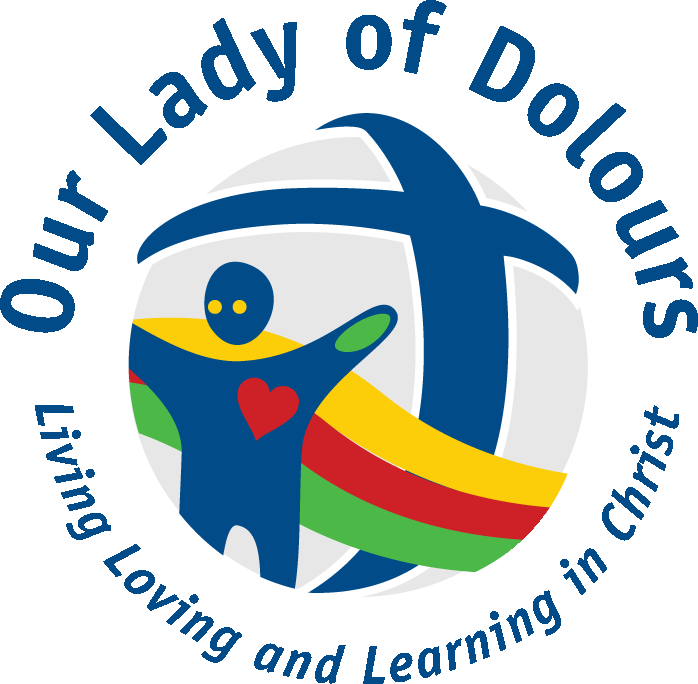 Year 6 2020Mrs Katherine Cole Teacher Philosophy  I believe that all children are unique individuals with their own special gifts and personalities.I believe that all children learn at different rates depending on their prior knowledge and experience, physical development, speech and language abilities and emotional development.I believe that our job is to meet each child where they are at to provide opportunities to be successful learners. I believe that each child is a lifelong learner in everything that they do.I believe that each child in some respect is like all others, like some others, like no other.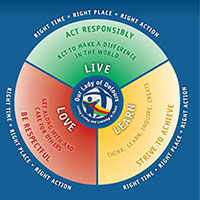 Multi tiered approach to School Behaviour Support Model – whole, class, small group and individual supportBrisbane Catholic Education holds the Policy on Behaviour Support which all BCE schools use as a basis to develop their own Student Behaviour Support Plan.Positive Behaviour for Learning PB4L forms the basis for our behaviour managementOur Student Behaviour Support Plan has 3 core expectations:Right time, right place right action Strive to Achieve Be RespectfulAct Responsibly Learning AreasReligious EducationEnglishMathematicsHASS – History, Geography, Civics & Citizenship and Business & EconomicsScienceHealth & Physical EducationThe Arts – Dance, Music, Visual Arts, Media ArtsTechnology - Design & Digital TechnologyLOTE - JapaneseEnglish – Sentence Structure, use of punctuation and language of vocabulary (shorts cycles reflective of the needs of the learners.Mathematics – Numbers and Place value – prime, composite, square, triangular, multiplication, division, addition, subtraction; Data and Statistics; Fractions and percentage discounts with money.Religion –  Who are the Prophets of the Old Testament & How do the lives of believers live out their faith - Corporal and Spiritual Works of Mercy. Civics & Citizenship – What are the roles and responsibilities of the different levels of government in Australia?History - How and Why did Australia Federate?Business & Economics - Why are there trade-offs associated with making decisions? What are the possible effects of my consumer and financial choices? Why do businesses exist and what are the different ways they provide goods and services?Science – Energy –The transfer of electricity and describe how energy can be transformed from one form to another to generate electricityHealth – investigate developmental changes and transitions; examine how celebrating diversity and connecting to the environment support community wellbeing and cultural understanding.Students are given the opportunity to prepare and pray together using a variety of modes. Such as music, meditation, student constructed prayer, formal prayer and liturgies. Mandated prayers include Christian Meditation, Prayer through Journaling and the Our Father.Homework is to be no more than 30 minutes on a school night.All on Year 6 BlogHomework Contract with Tasks outlinedAttached worksheetsSave to Acrobat or OneDrive and edit. Must be saved in One drive at end of Week.Daily reading to, with and by parents, sibling or other family members;Mathematics – Revision of Number, Measurement and Data and StatisticsEnglish– Reading comprehension, spelling, punctuation, grammar.Religion – exploring scripture, discussion, prayer, reflection.Flipped Tasks – Reading in preparation for classroom task;Linking concepts with familiar activities such as shopping, preparation of food, local environment and family outings;Conversations about what is happening at school.Due FridayCreating a positive relationship with parents is important to us; however, at time we cannot give you our fullest attention at certain times due to the business of the classroom and school. Mornings are especially hard as we are at times preparing for the day or focusing on your children. Therefore, we ask that if you need to talk with us extensively about a concern, please make an appointment so we can give you our complete attention. Please email us to make a time to meet. Staff meetings are on Tuesday and this afternoon is therefore unavailable for parent teacher meetings. I also ask that if you send emails after 5:30pm, please understand that these won’t be answered until the following day. We greatly appreciate your efforts in supporting our family time after 5:30pm. To be literate and numerate members of society, children need to put into action their learning. It is important for your children to interact with money, timetables, reading a wide variety of various texts (magazines, newspaper, novels, storybooks, recipes, etc). Involve them in writing activities such as writing letters to family members, grocery lists, recipes, tables, jobs lists, etc. Your children can be your greatest asset to becoming more time efficient. Students can also access the Year 6 Blog to reinforce school concepts via the Learning Area pages. There will be web based games as well as Study Ladder that are used regularly in the classroom. These are regularly updated to correspond with the classroom learning. Active Travel - Sid Loder Park – Tuesday 18th FebruaryKilometre Club – Sid Loder Park Tuesday 25th FebruaryWednesday Warriors – Each Wednesday but encouraged every dayLibrary – ThursdayHomework – Due each Friday (Whole Class Marking each for feedback)